с. Кичменгский ГородокО передаче полномочийВ соответствии с Федеральным законом от 06.10.2003 № 131-ФЗ «Об общих принципах организации местного самоуправления в Российской Федерации», Уставом района, Муниципальное Собрание РЕШИЛО:1. Передать администрации муниципального образования Городецкое от органов местного самоуправления Кичменгско-Городецкого муниципального района осуществление части полномочий по решению вопроса местного значения в отношении автомобильных дорог общего пользования местного значения вне границ и в границах населенных пунктов на территории поселений и обеспечение безопасности дорожного движения на них с 01.01.2019 года по 31.12.2019 года .2. Передать муниципальному образованию Городецкое на выполнение указанных в пункте 1 настоящего решения полномочий денежные средства в сумме 2543,82 тыс. руб., в том числе:- на организацию осуществления переданных полномочий (ГСМ) – 60,0 тыс. руб.;- на выполнение части полномочий по дорожной деятельности – 2333,82 тыс. руб.;- на освещение пешеходных переходов и перекрестков в с. Кичменгский Городок – 150,0 тыс. руб.3. Администрации Кичменгско-Городецкого муниципального района заключить соответствующее соглашение с администрацией муниципального образования Городецкое.4. Настоящее решение вступает в силу со дня его официального опубликования в районной газете «Заря Севера» и подлежит размещению на официальном сайте района в информационно-телекоммуникационной сети «Интернет».Глава района                                                                                    Л.Н. Дьякова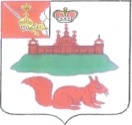 МУНИЦИПАЛЬНОЕ СОБРАНИЕКИЧМЕНГСКО-ГОРОДЕЦКОГО МУНИЦИПАЛЬНОГО РАЙОНАВОЛОГОДСКОЙ ОБЛАСТИМУНИЦИПАЛЬНОЕ СОБРАНИЕКИЧМЕНГСКО-ГОРОДЕЦКОГО МУНИЦИПАЛЬНОГО РАЙОНАВОЛОГОДСКОЙ ОБЛАСТИМУНИЦИПАЛЬНОЕ СОБРАНИЕКИЧМЕНГСКО-ГОРОДЕЦКОГО МУНИЦИПАЛЬНОГО РАЙОНАВОЛОГОДСКОЙ ОБЛАСТИРЕШЕНИЕРЕШЕНИЕРЕШЕНИЕот30.11.2018№103